PENNSYLVANIAPUBLIC UTILTY COMMISSIONHarrisburg, PA  17105-3265							Public Meeting held August 31, 2017Commissioners Present:	Gladys M. Brown, ChairmanAndrew G. Place, Vice ChairmanDavid W. Sweet, Statement, dissentingJohn F. Coleman, Jr.Patrick Kelly						:							:	v.						:		C-2016-2530214							:Philadelphia Gas Works				:ORDER	BY THE COMMISSION:		We adopt as our action the Initial Decision of Administrative Law Judge Andrew M. Calvelli, dated April 13, 2017;	THEREFORE,	IT IS ORDERED:That the formal Complaint filed by Patrick Kelly against Philadelphia Gas Works at Docket Number C-2016-2530214 is sustained in part; Mr. Kelly is entitled to a reduction of the estimated unbilled usage charges for his home heaters in the amount of $3,558.08 as set forth hereinabove.That the remaining portions of the formal Complaint filed by Patrick Kelly against Philadelphia Gas Works at Docket Number C-2016-2530214 are denied.That Mr. Kelly is not entitled to a Commission ordered payment arrangement on his outstanding balance owed to Philadelphia Gas Works.That Mr. Kelly is required to pay his entire outstanding balance, including costs and fees owed to Philadelphia Gas Works, prior to restoration of his gas service, as follows:	Total estimated unbilled usage	charge in the following amount:	$17,490.54	Additional fees and charges:		$123.23 reconnect fee						$372.00 dig charge						$380.00 security deposit						$12.95 outstanding billed 										usage and charges balance						on shut off date of October 14, 2015	Total amount to be paid in	order to restore gas service:		$18,378.72That this matter shall be marked closed by the Secretary’s Bureau.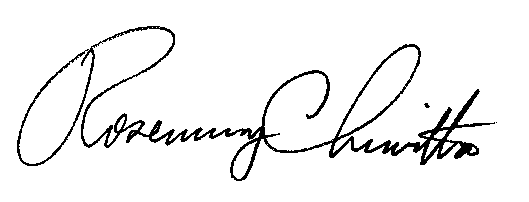 							BY THE COMMISSIONRosemary ChiavettaSecretary(SEAL)ORDER ADOPTED:  August 31, 2017ORDER ENTERED:	August 31, 2017